Processo Seletivo Doutorado – Turma – 2016O Programa de Pós-Graduação em Ciências Sociais torna pública a classificação na etapa de Avaliação de Currículo para o doutorado – turma 2016. Elizabeth de Paula PissolatoJosé Alcides Figueiredo SantosMarta Mendes da Rocha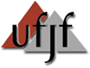 Universidade Federal de Juiz de ForaInstituto de Ciências HumanasPrograma de Pós-Graduação em Ciências Sociais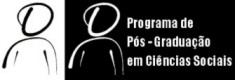 NomeNotaClassificação Ana Paula Evangelista de Almeida1001º(empate com o 2º)Lucília da Glória Alves Dias1002º (empate com o 1º)Astrid Sarmento Cosac913ºRéia Sílvia Gonçalves Pereira684º Bárbara Vital de Matos Oliveira595º Marcelo Ferreira Trezza Knop576ºJoana Darc de Melo Croce527º